Государственное автономное профессиональное образовательное учреждение Чувашской Республики  «Чебоксарский экономико-технологический колледж» Министерства образования и молодежной политики Чувашской Республики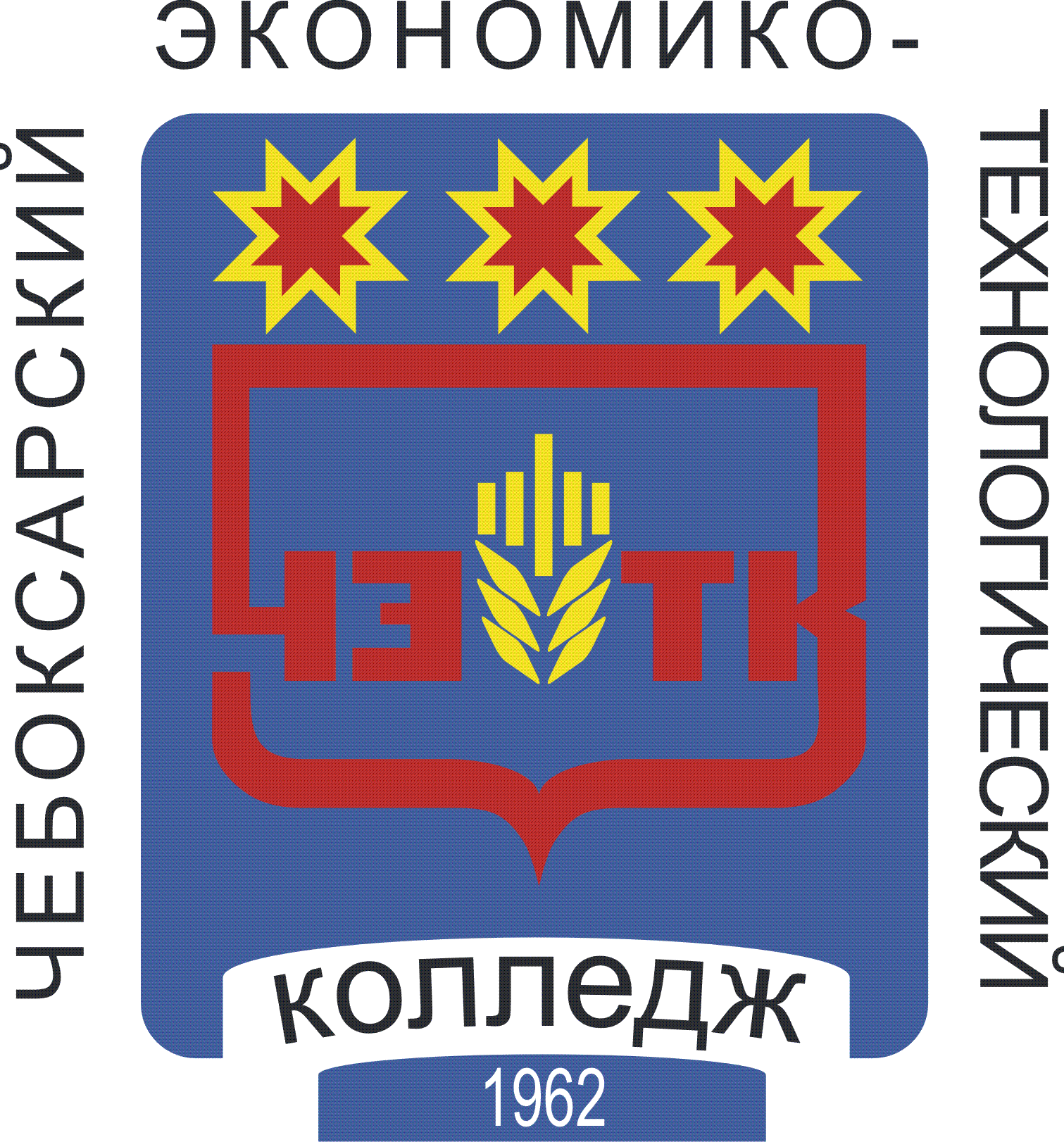 Рабочая ПРОГРАММа УЧЕБНОЙ ДИСЦИПЛИНЫОГСЭ 02. иСТОРИЯспециальность среднего профессионального образования38.02.01 Экономика и бухгалтерский учет (по отраслям)Чебоксары 2022РАССМОТРЕНА на заседании ЦК гуманитарных дисциплинПротокол ____ от_________________2021 г.Председатель ЦК: __________/Титова Е.В./СОДЕРЖАНИЕОБЩАЯ ХАРАКТЕРИСТИКА РАБОЧЕЙ ПРОГРАММЫ УЧЕБНОЙ ДИСЦИПЛИНЫСТРУКТУРА И СОДЕРЖАНИЕ УЧЕБНОЙ ДИСЦИПЛИНЫ УСЛОВИЯ РЕАЛИЗАЦИИУЧЕБНОЙ ДИСЦИПЛИНЫ КОНТРОЛЬ И ОЦЕНКА РЕЗУЛЬТАТОВ ОСВОЕНИЯ УЧЕБНОЙ ДИСЦИПЛИНЫ 1. ОБЩАЯ ХАРАКТЕРИСТИКА РАБОЧЕЙ ПРОГРАММЫ УЧЕБНОЙ ДИСЦИПЛИНЫ ОГСЭ.02. ИСТОРИЯ1.1. Область применения рабочей программыРабочая программа учебной дисциплины ОГСЭ.02. ИСТОРИЯ является обязательной частью общего гуманитарного и социально-экономического цикла основной образовательной программы в соответствии с ФГОС СПО по специальности 38.02.01 Экономика и бухгалтерский учет (по отраслям).Учебная дисциплина «История» обеспечивает формирование общих компетенций по всем видам деятельности ФГОС СПО по специальности 38.02.01 Экономика и бухгалтерский учет (по отраслям). Особое значение дисциплина имеет при формировании и развитии ОК2, ОК3, ОК5, ОК6, ОК9.1.2. Цель и планируемые результаты освоения дисциплиныВ рамках программы учебной дисциплины обучающимися осваиваются умения и знания2. СТРУКТУРА И СОДЕРЖАНИЕ УЧЕБНОЙ ДИСЦИПЛИНЫ2.1. Объем учебной дисциплины и виды учебной работы2.2. Тематический план и содержание учебной дисциплины «История».3. УСЛОВИЯ РЕАЛИЗАЦИИ ПРОГРАММЫ УЧЕБНОЙ ДИСЦИПЛИНЫ3.1. Для реализации программы учебной дисциплины должно быть предусмотрено следующее специальное помещение:Кабинет «История», оснащенный оборудованием: доской учебной, рабочим местом преподавателя, столами, стульями (по числу обучающихся), техническими средствами (компьютером, средствами аудиовизуализации, наглядными пособиями).3.2. Информационное обеспечение реализации программыДля реализации программы библиотечный фонд образовательной организации должен иметь печатные и/или электронные образовательные и информационные ресурсы, рекомендуемых для использования в образовательном процессе 3.2.1. Печатные издания1. Артемов, В.В. История: учебник для студентов учреждений сред. проф. образования / В.В. Артемов, Ю.Н. Лубченков. - М.: Академия, 2015. - 256 с.2. Артемов, В.В. История Отечества: С древнейших времен до наших дней : учебник для студентов учреждений сред. проф. образования / В.В. Артемов, Ю.Н. Лубченков. - М.: Академия, 2015. - 384 с.3. Самыгин, П. С. История: учебное пособие для студентов учреждений сред. проф. образования / Самыгин П. С., Самыгин С. И., Шевелев В. Н., Шевелева Е. В. - М.: НИЦ ИНФРА-М, 2016. - 528 с. 3.2.2 Интернет-ресурсы (электронные издания)1. Зуев, М. Н. История России [Электронный ресурс] : учебник и практикум для СПО / М. Н. Зуев, С. Я. Лавренов.- М. : Юрайт, 2017. - 545 с. https://www.biblio-online.ru/viewer/6E085002-7AA9-4F69-9A5E-E9C68D4CC6C9#page/12. Зуев, М. Н. История России ХХ - начала ХХI века [Электронный ресурс] : учебник и практикум для СПО / М. Н. Зуев, С. Я. Лавренов. - М. : Юрайт, 2017. - 299 с.  https://www.biblio-online.ru/viewer/9501603F-8CA8-4A69-959D-C9EC651DE4E5#page/13. История России (1914—2015) [Электронный ресурс] : учебник для СПО / И. С. Ратьковский ; под ред. М. В. Ходякова. - М. : Юрайт, 2017. - 552 с. https://www.biblio-online.ru/viewer/0952E6E5-00D1-4370-AD7D-0DC18A1FCC2D#page/14. История России [Электронный ресурс] : учебник и практикум для СПО / Д. О. Чураков [и др.] ; под ред. Д. О. Чуракова, С. А. Саркисяна. - М. : Юрайт, 2017. — 431 с.  https://www.biblio-online.ru/viewer/A853E0FA-F4D2-4220-941E-7B518AEA6F94#page/15. История России [Электронный ресурс] : учебник и практикум для СПО / К. А. Соловьев [и др.] ; под ред. К. А. Соловьева. — М. : Издательство Юрайт, 2017. — 252 с. https://www.biblio-online.ru/viewer/7BA6833C-F83F-4F5F-B51A-C0594811F852#page/16. История России XX - начала XXI века [Электронный ресурс] : учебник для СПО / Д. О. Чураков [и др.] ; под ред. Д. О. Чуракова, С. А. Саркисяна. — 2-е изд., перераб. и доп. — М. : Издательство Юрайт, 2017. — 270 с. https://www.biblio-online.ru/viewer/62A2CA1C-4C9A-427B-9EE7-FDF97A4253AD#page/17. Карпачев, С. П. История России [Электронный ресурс] : учебное пособие для СПО / С. П. Карпачев.- М. : Юрайт, 2016. — 273 с. https://www.biblio-online.ru/viewer/79F00B58-F2FC-4AD3-923B-BB35CFDCFB49#/8. Крамаренко, Р. А. История России [Электронный ресурс] : учебное пособие для СПО / Р. А. Крамаренко. - М. : Юрайт, 2017. — 187 с.  https://www.biblio-online.ru/viewer/F0586AB2-2E81-4934-930A-89473E679A8B#page/19. Кириллов, В. В. История России в 2 ч. – Ч. 2. ХХ век - начало ХХI века [Электронный ресурс] : учебник для СПО / В. В. Кириллов. - М. : Юрайт, 2017. — 275 с. https://www.biblio-online.ru/viewer/0A8F62DE-A732-462E-A346-A7BFA1CBCBBE#page/110. Кириллов, В. В. История России [Электронный ресурс]  : учебник для СПО / В. В. Кириллов, М. А. Бравина. — М. : Издательство Юрайт, 2017. — 502 с. https://www.biblio-online.ru/viewer/92830FA8-0DF0-4D3B-BC9D-EA4CB64D3DC3#page/1 11. Мокроусова, Л. Г. История России [Электронный ресурс]: учебное пособие для СПО / Л. Г. Мокроусова, А. Н. Павлова. - М. : Юрайт, 2016. — 127 с. https://www.biblio-online.ru/viewer/545B02ED-7F91-4FE4-9AC0-FFB3E6A20340#page/112. Некрасова, М. Б. История России [Электронный ресурс] : учебник и практикум для СПО / М. Б. Некрасова. - М. : Юрайт, 2017. — 357 с.  https://www.biblio-online.ru/viewer/7260A698-6206-4084-8AC0-A2E433412FA5#page/113. Павленко, Н. И. История России 1700-1861 гг. (с картами) [Электронный ресурс] : учебник для СПО / Н. И. Павленко, И. Л. Андреев, В. А. Федоров. - М. : Юрайт, 2017. — 308 с.  https://www.biblio-online.ru/viewer/85874DDB-E420-4CA9-B371-C8133227C8B8#page/114. Пленков, О. Ю. Новейшая история [Электронный ресурс] : учебник для СПО / О. Ю. Пленков. - М. : Юрайт, 2017. — 399 с. https://www.biblio-online.ru/viewer/67F5BE1C-7181-4E2A-B229-0CC75363E50F#page/13.2.3. Дополнительные источники 1. Орлов А.С. История России: учебник / А.С. Орлов , В.А. Георгиев . - М. : Проспект, 2014. - 680 с.2. Сахаров А.Н. История России: с древнейших времен до конца XVII века : учебник / Сахаров А.Н., Буганов В.И. - М. : Просвещение, 2013. - 336 с. 4. КОНТРОЛЬ И ОЦЕНКА РЕЗУЛЬТАТОВ ОСВОЕНИЯ УЧЕБНОЙ ДИСЦИПЛИНЫРазработана в соответствии с требованиями Федерального государственного образовательного стандарта среднего профессионального образования и на основе примерной основной образовательной программы по специальности 38.02.01 Экономика и бухгалтерский учет (по отраслям)УТВЕРЖДЕНАПриказом № 353от "30" августа 2022 г.Разработчик:Алешкин В.В., преподаватель истории________________________________ОКУменияЗнанияОК 01Умения: распознавать задачу и/или проблему в профессиональном и/или социальном контексте; анализировать задачу и/или проблему и выделять её составные части; определять этапы решения задачи; выявлять и эффективно искать информацию, необходимую для решения задачи и/или проблемы;составить план действия; определить необходимые ресурсы;владеть актуальными методами работы в профессиональной и смежных сферах; реализовать составленный план; оценивать результат и последствия своих действий (самостоятельно или с помощью наставника)актуальный профессиональный и социальный контекст, в котором приходится работать и жить; основные источники информации и ресурсы для решения задач и проблем в профессиональном и/или социальном контексте;алгоритмы выполнения работ в профессиональной и смежных областях; методы работы в профессиональной и смежных сферах; структуру плана для решения задач; порядок оценки результатов решения задач профессиональной деятельностиОК 02определять задачи для поиска информации; определять необходимые источники информации; планировать процесс поиска; структурировать получаемую информацию; выделять наиболее значимое в перечне информации; оценивать практическую значимость результатов поиска; оформлять результаты поисканоменклатура информационных источников применяемых в профессиональной деятельности; приемы структурирования информации; формат оформления результатов поиска информацииОК 03определять актуальность нормативно-правовой документации в профессиональной деятельности; применять современную научную профессиональную терминологию; определять и выстраивать траектории профессионального развития и самообразованиясодержание актуальной нормативно-правовой документации; современная научная и профессиональная терминология; возможные траектории профессионального развития и самообразования ОК 04организовывать работу коллектива и команды; взаимодействовать с коллегами, руководством, клиентами в ходе профессиональной деятельностипсихологические основы деятельности  коллектива, психологические особенности личности; основы проектной деятельностиОК 05грамотно излагать свои мысли и оформлять документы по профессиональной тематике на государственном языке, проявлять толерантность в рабочем коллективеособенности социального и культурного контекста; правила оформления документов и построения устных сообщенийОК 06описывать значимость своей профессии (специальности); применять стандарты антикоррупционного поведениясущность гражданско-патриотической позиции, общечеловеческих ценностей; значимость профессиональной деятельности по профессии (специальности); стандарты антикоррупционного поведения и последствия его нарушенияОК 09применять средства информационных технологий для решения профессиональных задач; использовать современное программное обеспечениесовременные средства и устройства информатизации; порядок их применения и программное обеспечение в профессиональной деятельностиОК 10понимать общий смысл четко произнесенных высказываний на известные темы (профессиональные и бытовые), понимать тексты на базовые профессиональные темы; участвовать в диалогах на знакомые общие и профессиональные темы; строить простые высказывания о себе и о своей профессиональной деятельности; кратко обосновывать и объяснить свои действия (текущие и планируемые); писать простые связные сообщения на знакомые или интересующие профессиональные темыправила построения простых и сложных предложений на профессиональные темы; основные общеупотребительные глаголы (бытовая и профессиональная лексика); лексический минимум, относящийся к описанию предметов, средств и процессов профессиональной деятельности; особенности произношения; правила чтения текстов профессиональной направленностиВид учебной работыОбъем часовОбъем образовательной программы58Объем работы обучающихся во взаимодействии с преподавателем48в том числе:в том числе:теоретическое обучение48практические занятия (если предусмотрено)Самостоятельная работа 10Промежуточная аттестация Дифференцированный зачетНаименование разделов и темСодержание учебного материала и формы организации деятельности обучающихсяОбъем часовКоды компетенций, формированию которых способствует элемент программы1234Раздел 1. Послевоенное мирное урегулирование. Начало холодной войныРаздел 1. Послевоенное мирное урегулирование. Начало холодной войны8Тема 1.1 Послевоенное мирное урегулирование в ЕвропеСодержание учебного материала 2ОК.2, ОК.3, ОК.5, ОК.6, ОК.9Тема 1.1 Послевоенное мирное урегулирование в ЕвропеИнтересы СССР и США, Великобритании и Франции в Европе после войны.Германский вопрос. Речь Черчилля в Фултоне. Доктрина «сдерживания» Трумэна. Начало «холодной войны».2ОК.2, ОК.3, ОК.5, ОК.6, ОК.9Тема 1.1 Послевоенное мирное урегулирование в ЕвропеСамостоятельная работа обучающихся Подготовка доклада-Всеобщая декларация прав человека.-Новая ядерная политика США, претензии на мировое господство1ОК.2, ОК.3, ОК.5, ОК.6, ОК.9Тема 1.2 Первые конфликты и кризисы холодной войныСодержание учебного материала 2ОК.2, ОК.3, ОК.5, ОК.6, ОК.9Тема 1.2 Первые конфликты и кризисы холодной войныОбразование организации североатлантического договора (НАТО). Корейская война, как первый опыт «холодной войны».2ОК.2, ОК.3, ОК.5, ОК.6, ОК.9Тема 1.3Страны «третьего мира»: крах колониализма и борьба против отсталостиСодержание учебного материала2ОК.2, ОК.3, ОК.5, ОК.6, ОК.9Тема 1.3Страны «третьего мира»: крах колониализма и борьба против отсталостиРост антиколониального движения. Образование новых независимых государств вследствие крушения колониальных империй.2ОК.2, ОК.3, ОК.5, ОК.6, ОК.9Тема 1.3Страны «третьего мира»: крах колониализма и борьба против отсталостиСамостоятельная работа обучающихся -Влияние «холодной войны» на освободительные движения. Доклад1ОК.2, ОК.3, ОК.5, ОК.6, ОК.9Раздел 2. Основные социально-экономические и политические тенденции развития стран во второй половине XX векаРаздел 2. Основные социально-экономические и политические тенденции развития стран во второй половине XX века28Тема 2.1.Крупнейшие страны мира. СШАСодержание учебного материала4ОК.2, ОК.3, ОК.5, ОК.6, ОК.9Тема 2.1.Крупнейшие страны мира. СШАЭкономические, геополитические итоги второй мировой войны для США. Превращение США в финансово-экономического и военно-политического лидера западного мира. «Новая экономическая политика» Никсона. 4ОК.2, ОК.3, ОК.5, ОК.6, ОК.9Тема 2.1.Крупнейшие страны мира. СШАПрактическое занятие №1. Внешняя политика США во второй половине XX века.2ОК.2, ОК.3, ОК.5, ОК.6, ОК.9Тема 2.2.Крупнейшие страны мира. ГерманияСодержание учебного материала2ОК.2, ОК.3, ОК.5, ОК.6, ОК.9Тема 2.2.Крупнейшие страны мира. ГерманияПровозглашение Федеративной Республики Германия и Германской Демократической Республики. ФРГ и «План Маршалла».2ОК.2, ОК.3, ОК.5, ОК.6, ОК.9Тема 2.2.Крупнейшие страны мира. ГерманияПрактическое занятие №2. Объединение Германии и его влияние на международные отношения.2Тема 2.3.Развитие стран Восточной Европы во второй половине XX векаСодержание учебного материала4ОК.2, ОК.3, ОК.5, ОК.6, ОК.9Тема 2.3.Развитие стран Восточной Европы во второй половине XX векаСтраны Восточной Европы после второй мировой войны. Образование социалистического лагеря.4ОК.2, ОК.3, ОК.5, ОК.6, ОК.9Тема 2.4.Социально-экономическое и политическое развитие государств Восточной и Южной Азии во второй половине XX века. Япония. КитайСодержание учебного материала2ОК.2, ОК.3, ОК.5, ОК.6, ОК.9Тема 2.4.Социально-экономическое и политическое развитие государств Восточной и Южной Азии во второй половине XX века. Япония. КитайЭкономическое и политическое положение Японии после второй мировой войны. Утверждение самостоятельной роли Японии в мире. Положение Китая после второй мировой войны: Раскол страны на коммунистический Север и гоминьдановский Юг.2ОК.2, ОК.3, ОК.5, ОК.6, ОК.9Тема 2.5. Социально-экономическое и политическое развитие государств Восточной и Южной Азии во второй половине XX века. ИндияСодержание учебного материала2ОК.2, ОК.3, ОК.5, ОК.6, ОК.9Тема 2.5. Социально-экономическое и политическое развитие государств Восточной и Южной Азии во второй половине XX века. ИндияПровозглашение Индии республикой и принятие конституции 1950 года. «Курс Неру»: социально-экономические реформы 1950-х и 1960-х гг.2ОК.2, ОК.3, ОК.5, ОК.6, ОК.9Тема 2.5. Социально-экономическое и политическое развитие государств Восточной и Южной Азии во второй половине XX века. ИндияПрактическое занятие №3. Анализ влияния социально-экономического развития государств на Индо-Пакистанский конфликт.2Тема 2.6. Латинская Америка. Проблемы развития  во второй половине XX- начале XXI векаСодержание учебного материала2ОК.2, ОК.3, ОК.5, ОК.6, ОК.9Тема 2.6. Латинская Америка. Проблемы развития  во второй половине XX- начале XXI векаОсобенности социально-экономического и политического развития стран Латинской Америки во второй половине XX века.2ОК.2, ОК.3, ОК.5, ОК.6, ОК.9Тема 2.7. Советская концепция «нового политического мышления»Содержание учебного материала2ОК.2, ОК.3, ОК.5, ОК.6, ОК.9Тема 2.7. Советская концепция «нового политического мышления»Перестройка в СССР и ее воздействие на социально-экономическое и политическое положение государств Восточной Европы. Роспуск ОВД. Распад СССР и конец «холодной войны».2ОК.2, ОК.3, ОК.5, ОК.6, ОК.9Тема 2.8. Международные отношения во второй половине XX века. От двухполюсной системы к новой политической модели.Содержание учебного материала2ОК.2, ОК.3, ОК.5, ОК.6, ОК.9Тема 2.8. Международные отношения во второй половине XX века. От двухполюсной системы к новой политической модели.Смена государственных руководителей в США и СССР, начало оттепели в отношениях сверхдержав. Визит Хрущева в США. Расширение границ НАТО на Востоке. Роль ООН в урегулировании региональных конфликтов.2ОК.2, ОК.3, ОК.5, ОК.6, ОК.9Тема 2.8. Международные отношения во второй половине XX века. От двухполюсной системы к новой политической модели.Практическое занятие №4. «50-70-е годы 20 века: от кризисов к потеплению отношений и разоружению» Оценка влияния международных отношений2Раздел 3. Новая эпоха в развитии науки и культуры. Духовное развитие во второй половине XX- начале XXI векаРаздел 3. Новая эпоха в развитии науки и культуры. Духовное развитие во второй половине XX- начале XXI века6Тема 3.1. Научно-техническая революция и культураСодержание учебного материала2ОК.2, ОК.3, ОК.5, ОК.6, ОК.9Тема 3.1. Научно-техническая революция и культураНТР и социальные сдвиги в западном обществе. Развитие образования. Кризис традиционных и национальных культур. 2ОК.2, ОК.3, ОК.5, ОК.6, ОК.9Тема 3.1. Научно-техническая революция и культураСамостоятельная работа обучающихсяКультура молодежного бунта. (Подготовка сообщений) 	1Тема 3.2. Духовная жизнь в советском и российском обществахСодержание учебного материала2ОК.2, ОК.3, ОК.5, ОК.6, ОК.9Тема 3.2. Духовная жизнь в советском и российском обществахЭтапы развития духовной жизни советского и российского общества второй половины XX века. Роль религии в сохранении и укреплении национальных и государственных традиций.2ОК.2, ОК.3, ОК.5, ОК.6, ОК.9Тема 3.2. Духовная жизнь в советском и российском обществахСамостоятельная работа обучающихсяОтветы на вопросы к статье Х. Ортеги - и - Гасета "Что ищет в искусстве "человек массы"?1Раздел 4. Мир в начале XXI века. Глобальные проблемы человечества.Раздел 4. Мир в начале XXI века. Глобальные проблемы человечества.4Тема 4.1. Глобализация и глобальные вызовы человеческой цивилизацииСодержание учебного материала2ОК.2, ОК.3, ОК.5, ОК.6, ОК.9Тема 4.1. Глобализация и глобальные вызовы человеческой цивилизацииПроисхождение глобальных проблем современности. Геополитическое положение и национальные интересы России. Россия в новом мире.2ОК.2, ОК.3, ОК.5, ОК.6, ОК.9Тема 4.2. Международные отношения в области национальной, региональной и глобальной безопасности. Противодействие международному терроризму и идеологическому экстремизму.Содержание учебного материала1ОК.2, ОК.3, ОК.5, ОК.6, ОК.9Тема 4.2. Международные отношения в области национальной, региональной и глобальной безопасности. Противодействие международному терроризму и идеологическому экстремизму.Проблемы национальной безопасности в международных отношениях. Деятельность РФ по укреплению мира и созданию устойчивой системы международной безопасности. Международный терроризм как социально-политическое явление. Проблема терроризма в России и основные цели и задачи по предотвращению и искоренению международного терроризма.1ОК.2, ОК.3, ОК.5, ОК.6, ОК.9Тема 4.3. Российская Федерация- проблемы социально-экономического и культурного развитияСодержание учебного материала1ОК.2, ОК.3, ОК.5, ОК.6, ОК.9Тема 4.3. Российская Федерация- проблемы социально-экономического и культурного развитияРоссия и СНГ в укреплении безопасности на постсоветском пространстве. Проблемы социально-экономического и культурного развития страны в условиях открытого общества. Международные культурные связи.1ОК.2, ОК.3, ОК.5, ОК.6, ОК.9Промежуточная аттестацияПромежуточная аттестация2Всего:Всего:48Результаты обученияКритерии оценкиМетоды оценкиВ результате освоения дисциплины обучающийся должен знать:актуальный профессиональный и социальный контекст, в котором приходится работать и жить; основные источники информации и ресурсы для решения задач и проблем в профессиональном и/или социальном контексте;алгоритмы выполнения работ в профессиональной и смежных областях; методы работы в профессиональной и смежных сферах; структуру плана для решения задач; порядок оценки результатов решения задач профессиональной деятельностиноменклатура информационных источников применяемых в профессиональной деятельности; приемы структурирования информации; формат оформления результатов поиска информациисодержание актуальной нормативно-правовой документации; современная научная и профессиональная терминология; возможные траектории профессионального развития и самообразованияпсихологические основы деятельности  коллектива, психологические особенности личности; основы проектной деятельностиособенности социального и культурного контекста; правила оформления документов и построения устных сообщений.грамотно излагать свои мысли и оформлять документы по профессиональной тематике на государственном языке, проявлять толерантность в рабочем коллективесовременные средства и устройства информатизации; порядок их применения и программное обеспечение в профессиональной деятельностиправила построения простых и сложных предложений на профессиональные темы; основные общеупотребительные глаголы (бытовая и профессиональная лексика); лексический минимум, относящийся к описанию предметов, средств и процессов профессиональной деятельности; особенности произношения; правила чтения текстов профессиональной направленностираспознавание алгоритмов выполнения работ в профессиональной и смежных областях; определение методов работы в профессиональной и смежных сферах; выбор определение оптимальной структуры плана для решения задач; понимание порядка оценки результатов решения задач профессиональной деятельности; выбор наиболее оптимальных источников информации и ресурсов для решения задач и проблем в профессиональном и/или социальном контексте;  ориентирование в актуальной нормативно-правовой документации; современной научной и профессиональной терминологии; понимание психологических основ деятельности  коллектива, психологических особенностей личности; владение знаниями основ работы с документами, подготовки устных и письменных сообщений; знание основ компьютерной грамотности; знание правил написания и произношения слов, в т.ч. и профессиональной лексики.Оценка результатов выполнения практических работ.Оценка выполнения самостоятельных работ. Тест.Устный опрос.Письменный опрос.В результате освоения дисциплины обучающийся должен уметь:распознавать задачу и/или проблему в профессиональном и/или социальном контексте; анализировать задачу и/или проблему и выделять её составные части; определять этапы решения задачи; выявлять и эффективно искать информацию, необходимую для решения задачи и/или проблемы;составить план действия; определить необходимые ресурсы;владеть актуальными методами работы в профессиональной и смежных сферах; реализовать составленный план; оценивать результат и последствия своих действий (самостоятельно или с помощью наставника)определять задачи для поиска информации; определять необходимые источники информации; планировать процесс поиска; структурировать получаемую информацию; выделять наиболее значимое в перечне информации; оценивать практическую значимость результатов поиска; оформлять результаты поискаопределять актуальность нормативно-правовой документации в профессиональной деятельности; применять современную научную профессиональную терминологию; определять и выстраивать траектории профессионального развития и самообразованияорганизовывать работу коллектива и команды; взаимодействовать с коллегами, руководством, клиентами в ходе профессиональной деятельностиграмотно излагать свои мысли и оформлять документы по профессиональной тематике на государственном языке, проявлять толерантность в рабочем коллективеописывать значимость своей (специальности)применять средства информационных технологий для решения профессиональных задач; использовать современное программное обеспечениепонимать общий смысл четко произнесенных высказываний на известные темы (профессиональные и бытовые), понимать тексты на базовые профессиональные темы; участвовать в диалогах на знакомые общие и профессиональные темы; строить простые высказывания о себе и о своей профессиональной деятельности; кратко обосновывать и объяснить свои действия (текущие и планируемые); писать простые связные сообщения на знакомые или интересующие профессиональные темывладение актуальными методами работы в профессиональной и смежных сферах; эффективное  выявление и поиск информации, составление оптимального плана действий, анализ необходимых для выполнения задания, ресурсов; осуществление исследовательской деятельности, приводящей к оптимальному результату;  демонстрация гибкости в общении с коллегами, руководством, подчиненными и заказчиками;  применение средств информационных технологий для решения профессиональных задач; эффективное  использование  современного программного обеспечения; кратко и четко формулировать свои мысли, излагать их доступным для понимания способом.Оценка результатов выполнения практических работ.Оценка выполнения самостоятельных работ. Тест.Устный опрос.Письменный опрос.